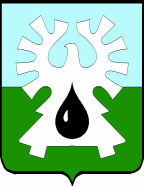 МУНИЦИПАЛЬНОЕ ОБРАЗОВАНИЕ ГОРОД УРАЙХАНТЫ-МАНСИЙСКИЙ АТОНОМНЫЙ ОКРУГ-ЮГРА        ДУМА ГОРОДА УРАЙ       РЕШЕНИЕ от 25 июня 2020 года                                                                                     № 43О внесении изменения в решение Думы города Урай «О размерах должностных окладов муниципальных служащих в муниципальном образовании городской округ город Урай»На основании части 2 статьи 22 Федерального закона от 02.03.2007 №25-ФЗ «О муниципальной службе в Российской Федерации», пункта 4 статьи 86 Бюджетного кодекса Российской Федерации Дума города Урай решила:1. Внести изменение в приложение 2 к решению Думы города Урай от 24.10.2019 №73 «О размерах должностных окладов муниципальных служащих в муниципальном образовании городской округ город Урай», изложив его в новой редакции, согласно приложению.2. Настоящее решение вступает в силу после его подписания и подлежит официальному опубликованию в газете «Знамя».Председатель Думы города Урай                       Глава города Урай_______________ Г.П.Александрова               ____________ Т.Р. Закирзянов                                                                                     26 июня 2020     Приложениек решению Думы города Урайот 25 июня 2020 года  № 43«Приложение 2к решению Думы города Урайот 24.10.2019 №73».Размеры должностных окладов муниципальных служащих по должностям муниципальной службы, учреждаемым для обеспечения исполнения полномочий администрации города Урай и органов администрации города Урай (исполнительно-распорядительного органа муниципального  образования)Размеры должностных окладов муниципальных служащих по должностям муниципальной службы, учреждаемым для обеспечения исполнения полномочий администрации города Урай и органов администрации города Урай (исполнительно-распорядительного органа муниципального  образования)Размеры должностных окладов муниципальных служащих по должностям муниципальной службы, учреждаемым для обеспечения исполнения полномочий администрации города Урай и органов администрации города Урай (исполнительно-распорядительного органа муниципального  образования)Размеры должностных окладов муниципальных служащих по должностям муниципальной службы, учреждаемым для обеспечения исполнения полномочий администрации города Урай и органов администрации города Урай (исполнительно-распорядительного органа муниципального  образования)ГруппаФункциональные признаки / наименование должностиРазмер должностного оклада                                (руб.)Размер должностного оклада                                (руб.)РуководительРуководительРуководительВысшаяпервый заместитель главы города  Урай1197111971Высшаязаместитель главы города Урай1121611216Высшаяпредседатель комитета 73727372Высшаяначальник управления 73727372Главнаязаместитель председателя комитета 65686568Главнаязаместитель начальника управления65686568Главнаяначальник управления в составе комитета70077007Главнаязаместитель начальника управления – начальник отдела65686568Главнаяначальник отдела, службы 63506350Ведущаязаместитель начальника отдела, службы53125312начальник отдела, службы в составе комитета, управления 56705670заместитель начальника отдела, службы в составе комитета, управления 53125312СпециалистСпециалистСпециалистСпециалистГлавнаясекретарь комиссии 49144914Ведущаяконсультант48734873Ведущаяспециалист-эксперт48734873Старшаяглавный специалист45144514Старшаяведущий специалист39543954Обеспечивающий специалистОбеспечивающий специалистОбеспечивающий специалистОбеспечивающий специалистВедущаяконсультант47754775Ведущаяспециалист-эксперт47754775Старшаяглавный специалист42944294Старшаяведущий специалист38573857Младшаяспециалист I категории35483548